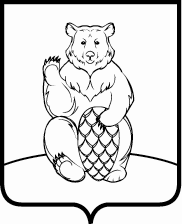 СОВЕТ ДЕПУТАТОВПОСЕЛЕНИЯ МИХАЙЛОВО-ЯРЦЕВСКОЕ В ГОРОДЕ МОСКВЕР Е Ш Е Н И Е 5 июня 2020 г.	       				                                                 № 3/8                                                        							                                                                                                               О внесении изменения в решение Совета депутатов поселения Михайлово-Ярцевское от 20.12.2018 
№ 10/14 «Об установлении ставок платы за пользование жилым помещением и размера платы за содержание и ремонт жилых помещений на территории поселения Михайлово-Ярцевское»В соответствии с постановлением Правительства Москвы от 
1 августа 2017 г. № 497-ПП «О программе реновации жилищного фонда в городе Москве», руководствуясь Уставом поселения Михайлово-Ярцевское в городе Москве,СОВЕТ ДЕПУТАТОВ ПОСЕЛЕНИЯ МИХАЙЛОВО-ЯРЦЕВСКОЕРЕШИЛ:1. Внести изменение в решение Совета депутатов поселения Михайлово-Ярцевское от 20.12.2018 №10/14 «Об установлении ставок платы за пользование жилым помещением и размера платы за содержание и ремонт жилых помещений на территории поселения Михайлово-Ярцевское» (в редакции решения Совета депутатов поселения Михайлово-Ярцевское от 14.05.2020 № 2/6), изложив  пункт 4 приложения №2 «Цены за содержание и ремонт жилых помещений для нанимателей жилых помещений, принадлежащих на праве собственности поселению Михайлово—Ярцевское в городе Москве и предоставленных в пользование по договору социального найма жилого помещения, договору найма специализированного жилого помещения или договору найма жилого помещения жилищного фонда коммерческого использования; для граждан – собственников жилых помещений в многоквартирных домах, расположенных на территории поселения Михайлово-Ярцевское в городе Москве, которые в установленном порядке не приняли решение о выборе способа управления многоквартирным домом или если принятое решение о выборе способа управления этим домом не было реализовано; для граждан - собственников жилых помещений в многоквартирных домах, расположенных на территории поселения Михайлово-Ярцевское в городе Москве, если на общем собрании собственников помещений многоквартирного дома в установленном порядке не принято решение об установлении размера платы за содержание и ремонт жилых помещений» к решению в редакции согласно приложению к настоящему решению. 2. Настоящее решение вступает в силу со дня официального опубликования.3. Опубликовать настоящее решение в бюллетене «Московский муниципальный вестник» и разместить на официальном сайте администрации поселения Михайлово-Ярцевское в информационно-телекоммуникационной сети «Интернет».4. Контроль за исполнением настоящего решения возложить на главу поселения Михайлово-Ярцевское Г.К. Загорского.Глава поселения                                                                     Г.К. ЗагорскийПриложение 	к решению Совета депутатов				поселения Михайлово-Ярцевское			от 05.06.2020 № 3/8N  
п/пКатегории многоквартирных домовЦены за содержание и ремонт жилых помещенийN  
п/пКатегории многоквартирных домовза площадь, для нанимателей жилых помещений, принадлежащих на праве собственности поселению Михайлово-Ярцеское в городе  Москве, а также для        
граждан - собственников    жилых помещений (в рублях за  общей    площади жилого помещения в месяц, с НДС)4.Жилые дома со всеми удобствами, с электрическими плитами, лифтами, мусоропроводом, противопожарной системой (ДУиППА), ндивидуальный тепловой пункт (ИТП)34,66 